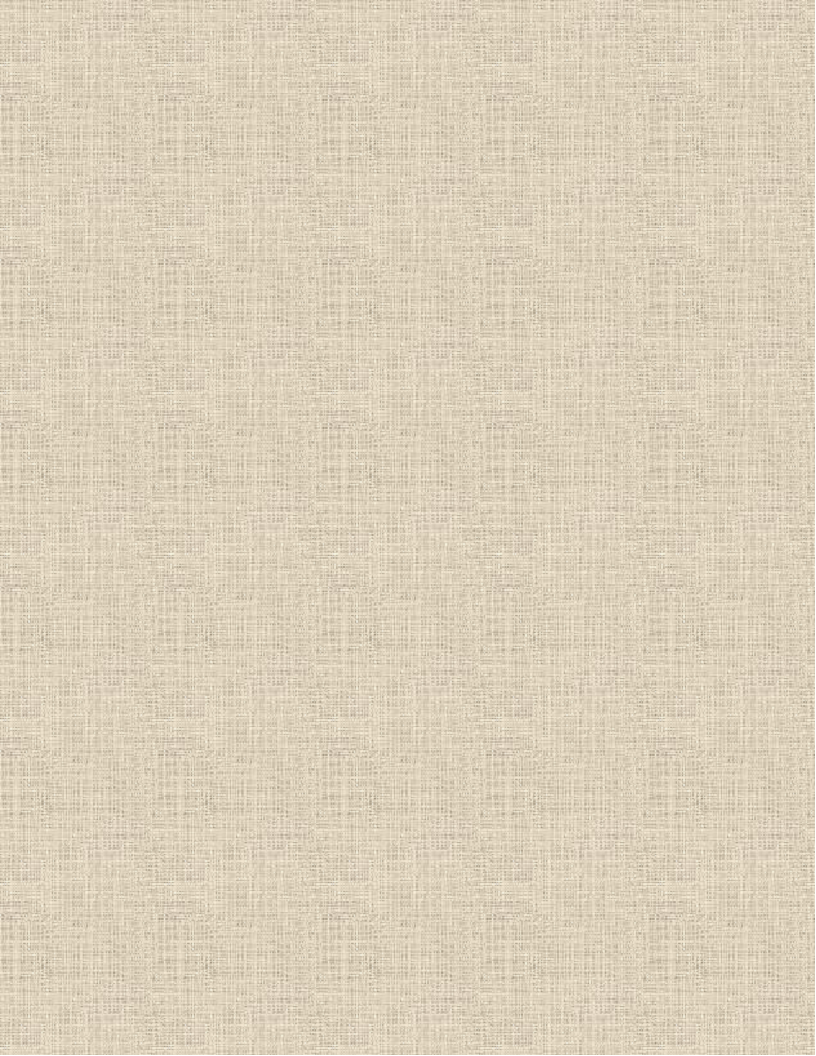 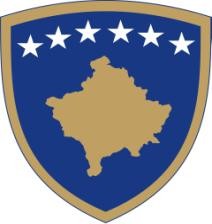 Republika e Kosovës/Republika Kosova/Republic of KosovoQeveria e Kosovës/Vlada Kosovo/Government of KosovoMinistria e Administrimit të Pushtetit Lokal Ministarstvo administracije lokalne samouprave Ministry of Local Government AdministrationZahtev za pristupup  službenim dokumentima Dostavlja se u Pisarnicu–Arhivu MALS-aPrvi deo 1.Popunjava se od strane podnosilaca zahteva(1) Ime(popunjava se od strane fizičkog, ovlašćenog i pravnog lica u delu  1b.)(2)Br. ličnog dokumenta(broj)                                                         (vrsta ličnog dokumenta)(3) Adresa 	(ulica i br.)                                                       (poštanski fah)              (grad)       (država)(4) Telefon                                                (5) Email: 	Deo 1b.Popunjva se u nastavku prvog dela ako je podnosilac pravno lice(6) Ime pravnog lica 	 (7) Br. registra                                                (8)Datum registrovanja 	 (9) Adresa(ulica I br.)                                             (poštanski fah)        (grad)                 (država)(10) Telefon                                            (11) Email 	 (12) Opis traženog/ih  dokumenta/ta: 		(13) Br. dokumenta                       (14) Željeni oblik pristupa(trenutno/on-line, na papiru, na elektronski način. Ostalo.)1Drugi deo. – Popunjava se od strane arhiviste MALS-a(15)Način prijema zahteva: 	(lično, poštom, email-om, ostalo)(16) Zahtev je primljen od:(arhive, ili od strane drugog službenika MALS-a/ministarstva)(17) Datum prijema                                                (18) Br. registrovanja(registar zahteva za pristup)(19) Br. u registru, ako je traženi dokument u registru 	 (20) Br. referentnosti u samom dokumentu (ako je dokument pronađen) 	  (21) Odgovorna institucija –vlasnik (ako je dokument pronađen)   	   Deo 2b. Odgovor MALS-a(22) Zahtev je odobren od:                                                                        (23) Datum 	(ime i prezime)Deo 2 c. Popunjava se jedino ako se zahtev odbija pristup(24) Zahtev je odbijen od                                                                           (25) Datum 	(ime i prezime)(26) Razlog 	2